Kivitelezési szerződésamely létrejött egyrészrőlÖskü Község Önkormányzata 
8191 Öskü, Szabadság tér 1.
Telefon: +36 88 588 560Email: polgarmester@osku.huhonlap: www.osku.hualáírásra jogosult hivatalos képfiselő(k): Ángyán Tamás polgármestermint megrendelő, (a továbbiakban: Megrendelő) másrészrőlnév: székhely: telefon:fax: adószám:cégjegyzékszám: számlavezető bank:pénzforgalmi számlaszám: nyilvánatrtási száma: képviseletében eljár: cím:telefon: mint kivitelező (a továbbiakban: Kivitelező) között az alábbi feltételekkel:1.	A szerződés tárgya1.1.	Megrendelő a közbeszerzésekről szóló 2015. évi CXLIII. törvény (a továbbiakban: Kbt.) 115. § (1) bekezdése szerinti közbeszerzési eljárást folytatott le, a nyílt eljárás szabályainak megfelelő alkalmazásával. A közbeszerzési eljárás elnevezése: „Az Ösküi Vadrózsa Ipari Zóna iparterület kialakítása” című, TOP-1.1.1-16-VE1-2017-00005 azonosítószámú projekt keretében építési beruházás tervezése és kivitelezése. Kivitelező a közbeszerzési eljárás ajánlattételi felhívását, az ajánlattételi dokumentációját, valamint az építési munkaterületet megismerte, azt a feladat meghatározásához szükséges mértékben és az elvárható gondossággal tanulmányozta és ajánlatát ennek megfelelően tette meg. A közbeszerzési eljárás nyertese Kivitelező. A közbeszerzési eljárás dokumentumai (különösen: az eljárást megindító felhívás, az ajánlati dokumentáció, a kiegészítő tájékoztatások és a Kivitelező ajánlata) alapján kerül sor jelen szerződés megkötésre. 1.2.	Megrendelő jelen szerződés alapján megrendeli, Kivitelező pedig vállalja az 1.1. pontban megnevezett építési beruházás megvalósítását az alábbi helyszínen (Öskü, hrsz.: 077/3, 077/5) a közbeszerzési eljárás dokumentumaiban szereplő előírások, valamint a jelen szerződésben foglaltak szerint.2.	Megrendelő jogai és kötelezettségei2.1.	Megrendelő fő kötelezettsége a Kivitelező szerződésszerű teljesítésének az átvétele és a jelen szerződésben meghatározott díj kifizetése.2.2.	Megrendelő műszaki ellenőre útján ellenőrzi a kivitelezést abból a szempontból, hogy az a szerződés, illetve a jogszabályok, valamint egyéb előírások rendelkezéseknek megfelelően történik-e, s az ezzel kapcsolatos észrevételeit az építési naplóba bejegyzi.2.3.	Megrendelő köteles az építéshez szükséges munkaterületet munkavégzésre alkalmas állapotban a Kivitelező részére átadni. A munkaterület átadása a szerződő felek által felvett jegyzőkönyvvel és az építési naplóban történik. A felek rögzítik a munkaterület átadáskori állapotát, amely irányadó lesz annak visszaadása során is. 2.4.	Megrendelő felelősséget vállal azért, hogy az átadott munkaterületre harmadik személynek nincs olyan joga vagy igénye, amely az építési munkák kivitelezését akadályozná. A munkavégzés feltételeinek biztosítása Kivitelező feladata. 2.5.	Megrendelő részt vehet a Kivitelező által kezdeményezett eljárásokon és egyeztetéseken. Ezen túlmenően rendszeresen és folyamatosan ellenőrizheti a feladatok teljesítését, az építési munkák végzését.3.	Kivitelező jogai és kötelezettségei3.1.	Kivitelező fő kötelezettsége az 1.2. pont alatti munkák elvégzése és jelen szerződésben meghatározott módon történő átadása. Kivitelező köteles a szerződés tárgyát képező munkákat szerződésszerűen, teljes körűen, műszakilag és minőségileg kifogástalan kivitelben, a vonatkozó magyar előírásoknak, műszaki szabványoknak, valamint a technika mai állásának megfelelően kifogástalan minőségben, határidőben egy szakvállalat gondosságával elkészíteni, az ehhez szükséges hatósági engedélyeket beszerezni, illetve valamennyi egyéb szerződéses kötelezettségét szerződésszerűen teljesíteni. 3.2.	Kivitelező az elvégzett munkáért teljes - a többi alvállalkozóval kötött szerződésekben kikötött műszaki, gazdasági és egyéb feltételek teljesítéséért is fennálló - eredményfelelősséggel tartozik. 3.3.	A Kivitelezőnek szakcégtől elvárható, fokozott gondossággal, a legjobb szakmai ismeret szerint kell teljesítenie a feladatait. A Kivitelező viseli annak minden jogkövetkezményét, amely a dokumentáció olyan hiányosságából adódik, amelyet a Kivitelezőnek a tőle elvárható szakmai gondosság mellett észlelnie kellett volna, de a szerződéskötést megelőzően nem jelzett.3.4.	Kivitelező köteles a munkák elvégzése során az általános-, a szakmai-, a munka-, a balesetvédelmi-, a közegészségügyi-, a környezetvédelmi-, a biztonságtechnikai és a tűzrendészeti szabályokat és előírásokat betartani és betartatni. Az ezek megszegéséből származó következmények a Kivitelezőt terhelik. A Kivitelező tudomásul veszi, hogy a vonatkozó előírások be nem tartásából eredő mindennemű kárért a Ptk. szabályai szerint felelősséggel tartozik. A Kivitelező a nem szakszerű munkavégzésből eredő károkért teljes körű felelősséggel tartozik. Kivitelező köteles a munkavégzés során keletkező hulladékok engedéllyel rendelkező kezelőhöz történő elszállítására.3.5.	Kivitelező köteles a munkaterület átadás–átvételétől a műszaki átadás–átvétel lezárásának napjáig építési naplót vezetni, a mindenkori hatályos jogszabályok szerinti formában és tartalommal. 3.6.	A Kivitelező köteles elvégezni mindazon munkálatokat - függetlenül attól, hogy azok mely szakterületet érintik - amelyek a jelen szerződés tárgyát képező létesítmény rendeltetésszerű használatra alkalmas komplett szolgáltatásához szükségesek.3.7.	A kivitelezés körében a Kivitelező feladatai közé tartozik a beépítendő anyagok, eszközök, készülékek, berendezések saját költségen történő beszerzése, a szükséges minőségvédelmi vizsgálatok elvégeztetése, és megfelelőség igazolások beszerzése. A Kivitelező saját költségén köteles gondoskodni a személyzetének, anyagainak, gépeinek, szerszámainak elhelyezéséről és őrzéséről (felvonulási költségek). 3.8.	A Megrendelő saját költségére és felelősségére köteles gondoskodni az átadás-átvétel napjáig a készülő létesítmény és az ahhoz kapcsolódó munkaterület (a tárolt, illetve beépített anyagok, készülékek, berendezések stb.) őrzéséről és védelméről, a vagyonvédelmi rendszabályok betartásáról.Az építési területen a munkálatok teljes időszaka alatt a kárveszélyt a Kivitelező viseli. A kárveszély az átadás-átvétellel száll át a Megrendelőre. Átadás–átvételnek számít a részteljesítés is. 3.9.	Kivitelező köteles a jelen szerződés tárgyát képező munkákra vonatkozó érvényes biztosítással rendelkezni, a szerződés teljes időtartamára, a következők szerint: 50.000.000,- Ft/év és káreseményenként legalább 10.000.000,- Ft/ összegű kivitelezői összkockázatú építés- és szerelésbiztosítás, illetve tervezői szolgáltatásra összkockázatú biztosítás. A kötvény(ek) a szerződés mellékletét képezi(k).3.10. 	A szerződés teljesítésére a közbeszerzésekről szóló 2015. évi CXLIII. törvény rendelkezései is irányadók.3.11. 	 A Kivitelező nem fizet, illetve számol el a szerződés teljesítésével összefüggésben olyan költségeket, melyek a Kbt. 62. § (1) bekezdés k) pont ka)-kb) alpontja szerinti feltételeknek nem megfelelő társaság tekintetében merülnek fel, és melyek a Kivitelező adóköteles jövedelmének csökkentésére alkalmasak. Kivitelező a szerződés teljesítésének teljes időtartama alatt tulajdonosi szerkezetét a Megrendelő számára megismerhetővé teszi és a Kbt. 143. (3) bekezdés szerinti ügyletekről a Megrendelőt haladéktalanul értesíti.3.12. 	Kivitelező a közbeszerzési eljárásban benyújtott ajánlatában „A teljesítésben részt vevő személyi állomány építési beruházások tekintetében szerzett szakmai gyakorlata” szempontra bemutatott szakember neve: ………………………, a benyújtott ajánlatban foglaltak szerint a megvalósult építési beruházások darabszáma …. (ahol a bemutatott szakember a 266/2013. (VII. 11.) Korm. rendelet szerinti KÉ-K (vagy azzal egyenértékű) jogosultsággal végzett tervezői feladatokat).Kivitelező a közbeszerzési eljárásban benyújtott ajánlatában „A teljesítésben részt vevő személyi állomány építési beruházások tekintetében szerzett szakmai gyakorlata” szempontra bemutatott szakember neve: ………………………, a benyújtott ajánlatban foglaltak szerint a megvalósult építési beruházások darabszáma …. (ahol a bemutatott szakember a 266/2013. (VII. 11.) Korm. rendelet szerinti VZ-TEL (vagy azzal egyenértékű) jogosultsággal végzett tervezői feladatokat).Kivitelező által a közbeszerzési eljárásban benyújtott ajánlatában bemutatott szakember bevonásától nem lehet eltekinteni, mivel az adott személy igénybevétele a közbeszerzési eljárásban az ajánlatok értékelésekor meghatározó körülménynek minősült. Az értékeléskor meghatározó szakember személye csak a Megrendelő hozzájárulásával és abban az esetben változhat, ha az értékeléskor figyelembe vett minden releváns körülmény tekintetében az értékelttel egyenértékű szakember kerül bemutatásra.4.	A felek szerződéses kötelezettségei az együttműködés keretében	A szerződő felek a szerződés teljesítése érdekében kölcsönösen együttműködve kötelesek eljárni. Ennek során a feleket kölcsönös tájékoztatási, értesítési és figyelem-felhívási kötelezettség terheli minden olyan körülmény tekintetében, amely a szerződésszerű teljesítést befolyásolhatja. Így pl. Kivitelező értesítési kötelezettsége különösen kiterjed a teljesítés minőségét, határidejét érintő körülményekre, az anyagbeszerzés akadályaira, a kiviteli tervek módosításának, pótmunkák elvégzésének szükségességére; a Megrendelő értesítési kötelezettsége pedig elsősorban a fizetési képességével kapcsolatos körülmények, valamint a jelen szerződés műszaki tartalmát meghaladó munkák elvégzésére irányuló igényei tekintetében áll fenn. Az együttműködés keretében mindegyik fél köteles képviselője útján részt venni a másik fél által kezdeményezett kooperációs megbeszéléseken. Mindegyik fél köteles minden tőle elvárható intézkedést megtenni a károk megelőzése, valamint az esetleg már bekövetkezett károk enyhítése érdekében.5.	Képviselők5.1.	Megrendelő részéről		Szerződéskötési jogkörrel rendelkező képviselő: Ángyán Tamás polgármesterTeljesítésigazolási és kapcsolattartási jogkörrel rendelkező képviselő:		Elérhetősége:Kivitelező részéről		Szerződéskötési jogkörrel rendelkező képviselő:		Kapcsolattartási jogkörrel rendelkező képviselő:		Elérhetősége:5.2.	A szerződő felek kijelölik felelős képviselőiket, akik őket az építkezéssel kapcsolatban a helyszínen meghatalmazottként teljes jogkörrel képviselik. Ha e meghatalmazottak személyében változás következne be, úgy erről a másik felet haladéktalanul írásban értesíteni kell. A képviselők személyében bekövetkező változás az írásbeli közléssel egyidejűleg válik hatályossá.Megrendelő műszaki ellenőre: (név, cím, telefonszám) Kivitelező felelős műszaki vezetője: (név, cím, telefonszám)A Megrendelő műszaki ellenőrének a jogköre kiterjed különösen az építkezés mennyiségi és minőségi műszaki ellenőrzésére, a részteljesítések leigazolására, az építési naplóba történő bejegyzések eszközlésére, a műszaki átadás- átvételi eljárásokban való részvételre, pótmunkák elrendelésére.A Kivitelező felelős képviselőjének (műszaki vezetőjének) a hatásköre kiterjed az építési helyszín műszaki munkálatainak teljes jogkörrel történő irányítására, Kivitelező nevében és képviseletében bármely ezzel kapcsolatos nyilatkozat megtételére és a Kivitelezőhöz intézett bármely irat, nyilatkozat, értesítés joghatályos átvételére.A felek meghatalmazott képviselői a jelen szerződés módosítására nem jogosultak. 5.3.	Megrendelő műszaki ellenőre útján bármikor ellenőrizheti a munkavégzés bármely szakaszát. A Kivitelező felelős műszaki vezetője útján köteles gondoskodni arról, hogy az ellenőrzés feltételei biztosítottak legyenek, így pl. köteles előzetesen értesíteni a Megrendelő műszaki ellenőrét arról, ha valamely munkarész eltakarásra kerülne, továbbá, ha valamely alvállalkozó részmunkájának Kivitelező általi átvételére kerül sor.5.4.	Megrendelő műszaki ellenőre különösen a felhasználásra kerülő anyagok minősége kérdésében, valamint a jogszabályi és más hatósági előírások betartása és a hibás teljesítés megakadályozása, továbbá a létesítmény rendeltetésszerű használatához elengedhetetlenül szükséges munka elvégzése érdekében adhat utasítást a Kivitelezőnek. Az utasítás csak az építési naplóba bejegyzetten vagy egyébként írásban érvényes.6.	Alvállalkozók6.1.	Kivitelező a szerződés teljesítésébe az alábbi alvállalkozókat vonja be:           ……………………………………………………………..           ……………………………………………………………..            	Kivitelező kijelenti, hogy a teljesítésbe bevont alvállalkozók nem állnak a jelen szerződés előzményét képező közbeszerzési eljárásban előírt kizáró okok hatálya alatt. Kivitelező a szerződés teljesítésének időtartama alatt köteles a Megrendelőnek minden további, a teljesítésbe bevonni kívánt alvállalkozót előzetesen bejelenteni és a bejelentéssel együtt nyilatkoztatni, hogy az alvállalkozó nem áll a jelen szerződés előzményét képező közbeszerzési eljárásban előírt kizáró okok hatálya alatt. Kivitelező feladata valamennyi alvállalkozó munkájának az összehangolása, velük a szerződések megkötése. Az igénybe vett alvállalkozókról, az általuk végzett munkákról és azok kivitelezői díjhoz viszonyított arányáról a kivitelező a megrendelőt folyamatosan tájékoztatni köteles. A kivitelező a jogosan igénybe vett alvállalkozóért úgy felel, mintha a munkát maga végezte volna; alvállalkozó jogosulatlan igénybevétele esetén pedig felelős minden olyan kárért is, amely anélkül nem következett volna be.6.2.	A kivitelező csak a megrendelő előzetes írásbeli jóváhagyásával és a Kbt. rendelkezései szerint változtathatja meg az alvállalkozóit és az általuk a szolgáltatások elvégzéséhez a szerződésben kikötött hozzájárulás mértékét. 6.3.	Amennyiben a megrendelő megítélése szerint valamely alvállalkozó a szolgáltatások teljesítését nem megfelelően végzi vagy valamely kötelezettségének nem tesz eleget, akkor is, ha cselekménye vagy mulasztása a szerződés megszegésének körében még nem értékelhető, továbbá, ha kiválasztása nem a szerződés rendelkezései szerint történt, írásban, indoklással kérheti a kivitelezőtől a leváltását. A kivitelező haladéktalanul köteles a kérésnek eleget tenni, és egyidejűleg köteles gondoskodni a leváltott alvállalkozó megfelelő pótlásáról. Az alvállalkozó leváltásával és pótlásával kapcsolatban felmerült költségeket a kivitelezőnek kell viselni.7.	Határidők7.1.	Az építési munkaterület átadás-átvételének legkorábbi időpontja a szerződés aláírásának napja. 7.2.	A szerződés teljesítésének végső határideje: a szerződés aláírásától számítva 14 hónap.Jelen szerződés mellékletét képezi a Kivitelező pénzügyi-műszaki ütemterve.7.3.	A Kivitelező jogosult a szerződésben, illetve a pénzügyi-műszaki ütemtervben kikötött határidő előtt is teljesíteni, erről 10 munkanappal korábban írásban értesíteni kell a Megrendelőt.7.4.	Amennyiben a 7.2. pontban, vagy a pénzügyi-műszaki ütemtervben meghatározott határidőt a Kivitelezőnek fel nem róható valamely ok (így pl. valamely elháríthatatlan objektív körülmény vagy a megrendelő érdekkörében felmerült valamely ok) következtében előállt akadályoztatás miatt nem lehet megtartani, akkor az adott határidő - és ennek megfelelően az azt követő határidő is - az akadályoztatás időtartamával meghosszabbodnak.8.	A szolgáltatások átvétele8.1.	A szerződés tárgyát képező munkák befejezésekor a felek műszaki átadás-átvételi eljárást folytatnak le. 8.2.	A műszaki átadás-átvételi eljárás időpontjáról a Kivitelező 15 munkanappal korábban köteles írásban értesíteni Megrendelőt. 8.3.	A műszaki átadás-átvételi eljárásról a felek 3 példányban jegyzőkönyvet vesznek fel.8.4.	A műszaki átadás-átvételi eljárással kapcsolatban a részletes szabályokat a 191/2009. (IX.15.) Korm. rendelet tartalmazza.8.5.	Határidőben teljesít a Kivitelező, ha a műszaki átadás-átvételi eljárás a 7.2. pontban előírt teljesítési határidőn belül megkezdődik. Megrendelő nem tagadhatja meg az átvételt a létesítmény olyan jelentéktelen hibái, hiányai miatt, amelyek más hibákkal, hiányokkal összefüggésben, illetve a kijavításukkal, pótlásukkal járó munkák folytán sem akadályozzák a rendeltetésszerű használatot. Az átvétel jogszerű megtagadása esetén Megrendelő póthatáridőt tűz ki, azonban a hibás és késedelmes teljesítésből eredő jogainak gyakorlására ettől függetlenül jogosult. A megállapított hibákat, hiányokat a Kivitelezőnek, ha a megrendelő ezt kéri, a jegyzőkönyvben rögzített határidőn belül ki kell küszöbölnie.8.6.	A Felek az átadás-átvételi eljárástól számított egy éven belül utófelülvizsgálati eljárást folytatnak le. Az utófelülvizsgálat időpontját a Megrendelő tűzi ki és arra a Kivitelezőt meghívja.9.	Fizetési feltételek9.1.	A felek a szerződés tárgyát képező munkák kivitelezési díját ………………….,- Ft + 27% ÁFA, azaz ……..……………………..forint + …….…………………… forint ÁFA átalányösszegben állapítják meg. 9.2.	A kivitelezési díj a befejezés időpontjára prognosztizált egyösszegű átalányár, mely az ajánlattételi felhívás és ajánlattételi dokumentáció (melynek része volt az árazatlan költségvetés is) rendelkezései alapján, a kivitelező felülvizsgálatának figyelembevételével került meghatározásra. A kivitelezési díj tartalmaz minden, a Kivitelező tevékenységével összefüggő, azzal járó költséget, járulékot és díjat. A kivitelező a fenti díjon felül a szerződés teljesítése során a Megrendelő felé semmilyen más jogcímen nem jogosult költséget elszámolni. A kivitelezési díj tételezését és műszaki tartalmát a szerződés elválaszthatatlan mellékletét képező, a jelen szerződés alapját képező közbeszerzési eljárás dokumentációja és a Kivitelező benyújtott ajánlata tartalmazza, melyre vonatkozóan a kivitelezési díj fix, rögzített díj, az valamennyi, a szerződés tárgyát képező munkák kiépítéséhez és beüzemeléséhez szükséges munka- és anyagköltséget tartalmazza.  9.3.	A kivitelezési díj tartalmazza a szerződés tárgyát képező munkák megvalósításának teljes költségét, tartalmazza továbbá – amennyiben az jelen építési beruházásnál releváns és értelmezhető - különösen adót, illetéket, járulékot, az átadás – átvételi eljárás, az üzempróbák költségeit, hibajavítás költségeit, ágazati és egyéb szabványoknak megfelelő minősítési vizsgálati és mérési költséget,vagyonvédelmi költségeket, a kivitelező által beépítésre kerülő valamennyi anyag árát;a kivitelezőnél felmerülő munkabéreket és járulékait;az anyagszállítási és csomagolási költségeket;állapotrögzítés költségeit a kivitelezés megkezdése előtt, és állapotrögzítés költségeit a kivitelezés befejezését követően;a teljesítéshez szükséges ideiglenes melléklétesítmények, illetve a vízszintes és függőleges anyagmozgatás költségeit;az elvégzett munkák megóvási költségeit;valamint az építési munkákhoz kapcsolódó – kivitelezőt terhelő - helyreállítási munkák költségeit;a munkaszervezési költségeket (organizációs költségeket stb.);a munkaterületre történő felvonulás és az onnan történő levonulás költségeit; az ajánlatadás és az átadás közötti árváltozásból és inflációs hatásból eredő költségeket;a jótállási, garanciális és szavatossági körben végzendő munkák fedezetét;az építőipari kivitelezési tevékenységről szóló 191/2009. (IX. 15.) Korm. rendelet 3. § (5) bekezdése szerinti, itt fel nem sorolt költséget, díjat, fedezetet, nyereséget;továbbá valamennyi egyéb költséget is, amely a kivitelező szerződésszerű teljesítéséhez szükséges (földhivatali eljárási díjak, tulajdoni lapok, térképmásolatok díja) .A kivitelezéshez kapcsolódó, a közbeszerzési dokumentumokban meghatározott szolgáltatások, így különösen a tervezés ellenértéke tartalmaz a 266/2013. (VII.11.) Korm. rendelet 18. §-ban foglaltakon felül minden, a tervek elkészítéséhez, egyeztetéséhez, véleményeztetéséhez, az engedélyeztetési eljárás(ok) és a kapcsolódó tanácsadások, szolgáltatások megvalósításhoz szükséges járulékos költségeket, függetlenül azok formájától és forrásától, valamint mindazokat a költségeket, amelyek a szerződés tárgyát képező munka teljes körű megvalósításához, a szerződésben rögzített feltételek betartásához szükségesek, amelybe beleértendő a közműegyeztetések díja is.9.4.	A teljesítés folyamán Kivitelező az alábbi számlák benyújtására jogosult:Előlegszámla: az előlegbekérő okirat alapján történő kifizetés után haladéktalanul ki kell bocsátania a kivitelezőnek. Az előleggel kapcsolatos rendelkezéseket a 9.8. pont tartalmazza.Részszámlák: A teljesítés során nyertes Ajánlattevő minimum négy részszáma benyújtására jogosult. A részszámlák számának és tartalmának összhangban kell lennie jelen közbeszerzési eljárás alapjául szolgáló nyertes pályázat részeként jóváhagyott, a projektmegvalósítás ’Mérföldkövei’ elnevezésű dokumentumban foglaltakkal.Végszámla: Végszámla a műszaki átadás-átvételi eljárás hiba- és hiánymentes lezárását követően nyújtható be. Ajánlattevő előteljesítésre jogosult. 9.5.	A kivitelezési díj kifizetéséhez az alábbi dokumentumokat szükséges csatolni:számla, az elvégzett munkákról tételes kidolgozású melléklettel, részletezve az alvállalkozói teljesítés arányát és összegét is;teljesítésigazolás az elvégzett szolgáltatásról;műszaki átadás-átvételi jegyzőkönyv (végszámla esetén);együttes adóigazolás, vagy nyilatkozat arról, hogy a kivitelező a köztartozásmentes adatbázisban szerepel.9.6.	A szerződés teljesítése tekintetében a Kbt. 135. § (1)-(3) és (5)-(7) bekezdései is alkalmazandók.Amennyiben a Kivitelező a teljesítéshez nem vesz igénybe alvállalkozót, a részszámla és végszámla összegének kifizetése a Ptk. 6:130. § (1) – (2) bekezdésében foglaltak alapján, a számla és mellékletei Megrendelő általi kézhezvételét követő 30 napon belül átutalással kerül kiegyenlítésre.Amennyiben Kivitelező a teljesítéshez alvállalkozót vesz igénybe, a számlák kifizetésére a Kbt. 135. § (3) bekezdése alapján az építési beruházások, valamint az építési beruházásokhoz kapcsolódó tervezői és mérnöki szolgáltatások közbeszerzésének részletes szabályairól szóló 322/2015. (X. 30.) Korm. rendelet 32/A. § szerint kerül sor.A szolgáltatási elemek kivételével az építési tevékenység a 2007. évi CXXVII. tv. 142. §-a alapján fordított adózás alá eső tevékenység: a beszerzés tárgyát képező építési beruházás engedélyköteles építési tevékenység, ezért a számviteli-, illetve adózási jogszabályoknak megfelelően Megrendelő kötelezett az ÁFA-tartalom megfizetésére.9.7.	Megrendelő a benyújtott és elfogadott számlákat a 9.4., 9.5. és 9.6. pontban foglaltak alapján egyenlíti ki a Kivitelező ……………Banknál vezetett ……………………… számú számlájára.9.8.	Előleggel kapcsolatos rendelkezések: Kivitelező a kivitelezés anyagköltségének előlegként történő kifizetését kérheti. A kifizetésére kért előleg összege nem haladhatja meg a kivitelezési díj – támogatási szerződés terhére – elszámolható összegének maximum 30%-át. Amennyiben Kivitelező a felvett előleggel elszámolt Megrendelő felé, ismételten jogosult a kivitelezés további anyagköltségének előlegként történő kifizetésére, de a megigényelt előleg esetenként továbbra sem haladhatja meg a kivitelezési díj – támogatási szerződés terhére – elszámolható összegének maximum 30%-át. Az előleg igénylése külön előlegbekérő okirat alapján történik, Megrendelő az előleget legkésőbb az építési munkaterület átadását követő 15 napon belül kifizeti.10.	Kötbér, jótállás10.1.	Késedelmi és meghiúsulási kötbér: a 7.2. pontban meghatározott teljesítési határidő késedelmes teljesítése esetén Kivitelező késedelmi kötbért köteles fizetni, melynek mértéke a nettó kivitelezési díj 0,5 %-a naponta. A késedelmi kötbér maximum értéke a nettó ajánlati ár 15%-a lehet. 30 napot meghaladó késedelem esetén a Kivitelező meghiúsulási kötbért köteles fizetni, melynek mértéke a nettó ajánlati ár 20%-a.10.2.	Kivitelező az elvégzett munkákkal kapcsolatban a hibátlan teljesítésért jótállási kötelezettséggel és szavatossági (kellék-, és jogszavatosság) felelősséggel tartozik.Kivitelezőt a jelen szerződés keretében a sikeres műszaki átadás-átvételtől számított ….... hónap (Kivitelező megajánlása szerint) jótállási (garanciális) kötelezettség terheli. Amennyiben a szerződés tárgyát képező munka vagy ennek egy része a jótállási idő alatt Kivitelező jótállási kötelezettsége nem teljesítése miatt a rendeltetésszerű és biztonságos használatra nem alkalmas, úgy az előzőekben meghatározott jótállási idő a rendeltetésszerű és biztonságos használatra alkalmatlanság időtartamával meghosszabbodik.10.3.	Egyéb jótállási feltételek:Nem vonatkozik a jótállás:Elemi kárból bekövetkező meghibásodásokra, sérülésekre, törésekre;Szándékos rongálásból adódó meghibásodásokra, sérülésekre, törésekre;Nem rendeltetésszerű használatból eredő meghibásodásokra, sérülésekre, törésekre.Megszűnik a helytállási kötelezettség:Ha az átadott és beüzemelt rendszeren Megrendelő, vagy Megrendelő Megbízottja Kivitelező előzetes hozzájárulása nélkül átalakítást, beavatkozást vagy bármilyen módosítást végez.Kivitelező a bizonyítottan a hibájából keletkezett meghibásodásból, működési rendellenességből következő hiba elhárítását köteles a Megrendelő írásbeli értesítésétől számított 5 munkanapon belül megkezdeni. A jótállási és szavatossági határidők kezdő időpontja a műszaki átadás-átvételi eljárás hiba- és hiánymentes lezárásának napja.11.      Szerződésszegés, felmondás11.1.   A fél szerződésszegést követ el, ha nem teljesíti a szerződés szerinti kötelezettségeinek bármelyikét.11.2.    A feleket teljes körű kártérítési felelősség terheli a szerződés megszegéséért.11.3.	Megrendelő az alábbi esetekben köteles a szerződést felmondani: ha a Kivitelezőben közvetetten vagy közvetlenül 25%-ot meghaladó tulajdoni részesedést szerez valamely olyan jogi személy vagy személyes joga szerint jogképes szervezet, amely tekintetében fennáll a Kbt. 62. § (1) bekezdés k) pont kb) alpontjában meghatározott feltétel, ha a Kivitelező közvetetten vagy közvetlenül 25%-ot meghaladó tulajdoni részesedést szerez valamely olyan jogi személyben vagy személyes joga szerint jogképes szervezetben, amely tekintetében fennáll a Kbt. 62. § (1) bekezdés k) pont kb) alpontjában meghatározott feltétel,ha a szerződés megkötését követően jut tudomására, hogy a Kivitelező tekintetében a közbeszerzési eljárás során kizáró ok állt fenn, és ezért ki kellett volna zárni a közbeszerzési eljárásból.11.4.   Megrendelő az alábbi esetekben jogosult a szerződést felmondani:kivitelező 30 napot meghaladó késedelme esetén;a Kbt. 143. § (1) bekezdés a), b) vagy c) pontjában foglaltak bekövetkezése esetén;ha a Kivitelező fizetőképességében, pénzügyi helyzetében olyan lényeges változás következik be, amely a szerződés teljesítését veszélyezteti.  Amennyiben Kivitelező fizetőképességében lényeges változás következik be, köteles a Megrendelőt a körülmény bekövetkezésétől számított 8 napon belül írásban értesíteni;ha a Kivitelező bármely szerződéses kötelezettségének nem tesz eleget.12.       KártalanításA kivitelezőnek kártalanítania és lehetőség szerint mentesítenie kell Megrendelőt, annak megbízottjait és alkalmazottait minden perrel, igénnyel, veszteséggel és kárral szemben, amelya kivitelező tevékenységéből vagy mulasztásából ered a feladatok teljesítése során, és amely szabadalmakkal, védjegyekkel vagy a szellemi tulajdon egyéb formáival kapcsolatos jogszabályok, hatósági rendelkezések vagy harmadik személyek jogai megsértéséből származik, vagyabból származik, hogy a kivitelező nem teljesítette kötelezettségeit. 13.	Egyéb rendelkezések13.1.	Jelen szerződés módosítására kizárólag írásban, a Kbt. 141. §-ában foglaltakra tekintettel kerülhet sor. 13.2.	Jelen szerződésben nem szabályozott kérdések tekintetében különösen a Ptk., a Kbt., az Étv., a 191/2009. (IX.15.) Korm. rendelet és az egyéb vonatkozó jogszabályok előírásai, továbbá a szerződéskötést megelőző közbeszerzési eljárás ajánlattételi felhívása, az ajánlattételi dokumentáció a kiegészítő tájékoztatások és a kivitelező ajánlata irányadók.13.3.	Kivitelező tudomásul veszi, hogy megtérítendő kárként terheli a jelen szerződés megszegése miatt esetlegesen visszatérítendő támogatás és kamatai, ha az a kivitelező szerződésszegéséből vagy a kivitelezőnek felróható egyéb okból következett be.13.4.	A Szerződő Felek kijelentik, hogy a jelen szerződésből esetlegesen felmerülő vitás kérdéseket elsősorban tárgyalásos úton, a Pp. előírásainak megfelelő egyeztetéssel kísérlik meg rendezni, melynek sikertelensége esetén bármely jogvitájuk eldöntésére, ami a jelen szerződésből vagy azzal összefüggésben, annak megszegésével, megszűnésével, érvényességével vagy értelmezésével kapcsolatban keletkezik, alávetik magukat a megrendelő székhelye szerinti bíróság kizárólagos illetékességének.13.5.	Amennyiben a Kivitelező külföldi adóilletékességű, köteles a szerződéshez arra vonatkozó meghatalmazást csatolni, hogy az illetősége szerinti adóhatóságtól a magyar adóhatóság közvetlenül beszerezhet a Kivitelezőre vonatkozó adatokat az országok közötti jogsegély igénybevétele nélkül.13.6.   A teljesítés során keletkező, szerzői jogi védelem alá eső alkotáson Megrendelő területi korlátozás nélküli, határozatlan idejű, kizárólagos és harmadik személynek átadható felhasználási jogot szerez, továbbá jogot szerez az alkotás (terv) átdolgozására is.13.7.   Szerződő Felek tudomásul veszik, hogy az Állami Számvevőszék ellenőrizheti a közpénzek felhasználását, az államháztartás alrendszereiből finanszírozott beszerzéseket és az államháztartás alrendszereihez tartozó vagyont érintő szerződéseket a megrendelőnél (vagyonkezelőnél), a megrendelő (vagyonkezelő) nevében vagy képviseletében eljáró természetes személynél és jogi személynél, valamint azoknál a szerződő feleknél, akik, illetve amelyek a szerződés teljesítéséért felelősek, továbbá a szerződés teljesítésében közreműködőknél.13.8.	Kivitelező tudomásul veszi, hogy az államháztartásról szóló 2011. évi CXCV. törvény 41.§ (6) bekezdése alapján központi költségvetési kiadási előirányzatok terhére olyan jogi személlyel, jogi személyiséggel nem rendelkező szervezettel nem köthető érvényesen visszterhes szerződés, illetve létrejött ilyen szerződés alapján nem teljesíthető kifizetés, amely szervezet nem minősül átlátható szervezetnek.Kivitelezőnek legkésőbb a szerződés aláírásakor nyilatkoznia kell az átláthatóságról, a nyilatkozat jelen szerződés elválaszthatatlan mellékletét képezi. A Kivitelező képviselője a nyilatkozatban foglaltak változása esetén arról haladéktalanul köteles a Megrendelőt tájékoztatni.  A valótlan tartalmú nyilatkozat alapján kötött visszterhes szerződést a Megrendelő felmondja, vagy - ha a szerződés teljesítésére még nem került sor - a szerződéstől eláll.Szerződő felek jelen szerződést elolvasás és értelmezés után, mint ügyleti akaratukkal mindenben megegyezőt jóváhagyólag írják alá. Jelen szerződés 6 példányban készült, amelyből 3 példány Kivitelezőt, 3 példány Megrendelőt illeti meg.Kelt: Öskü, 2018. április „       „......................…………..			..................…………….Megrendelő					Kivitelező………………………………………………..Pénzügyi ellenjegyzőMelléklet:számú melléklet: Közbeszerzési eljárás ajánlattételi felhívása és dokumentációjaszámú melléklet: Kivitelező közbeszerzési eljárás során benyújtott nyertes ajánlataszámú melléklet: Kivitelező felelősségbiztosítási kötvénye(i) számú melléklet: Kivitelező pénzügyi-műszaki ütemterveszámú melléklet: Átláthatósági nyilatkozat5. számú mellékletNyilatkozata szerződés alapján teljesíthető kifizetésekkel kapcsolatos átláthatósági követelmények teljesüléséről(készült Magyarország Alaptörvénye 39. cikkének (1) bekezdése, valamint az államháztartásról szóló 2011. évi CXCV. törvény 41. § (6) bekezdése alapján)A nyilatkozattételre kötelezett szervezet adatai a cégkivonat és az aláírási címpéldány alapján:Alulírott/alulírottak, mint az 1.) pontban meghatározott szervezet cégjegyzésre jogosult képviselője/képviselői, akként nyilatkozom/nyilatkozunk, hogy az általam/általunk jegyzett gazdálkodó szervezet megfelel az alábbi feltételeknek, melynek alapján átlátható szervezetnek minősül:a szervezet tulajdonosi szerkezete, a pénzmosás és a terrorizmus finanszírozása megelőzéséről és megakadályozásáról szóló törvény szerint meghatározott tényleges tulajdonosa megismerhető;a szervezet az Európai Unió valamely tagállamában, az Európai Gazdasági Térségről szóló megállapodásban részes államában, a Gazdasági Együttműködési és Fejlesztési Szervezet valamely tagállamában vagy olyan más államban rendelkezik adóilletőséggel, amellyel Magyarország a kettős adóztatás elkerüléséről szóló egyezményt kötött;a szervezet nem minősül a társasági adóról és az osztalékadóról szóló törvény szerint meghatározott ellenőrzött külföldi társaságnak;a szervezetben közvetlenül vagy közvetetten több, mint 25%-os tulajdonnal, befolyással vagy szavazati joggal bíró jogi személy, jogi személyiséggel nem rendelkező gazdálkodó szervezet tekintetében az a.), b.) és c.) pont szerinti feltételek fennállnak; továbbáaz államháztartásról szóló 2011. évi CXCV. törvény (a továbbiakban: „Áht.”) 41. § (6) bekezdésének is megfelelően átlátható szervezetnek minősül, és a kötelezettségvállaló ezen feltétel ellenőrzése céljából, a szerződésből eredő követelések elévüléséig – az Áht. 55. §-ában foglaltak szerint – jogosult a jogi személy, jogi személyiséggel nem rendelkező szervezet átláthatóságával összefüggő, az Áht. 55. §-ában meghatározott adatokat kezelni, azzal, hogy ahol az Áht. 55. §. kedvezményezettről rendelkezik, azon a jogi személyt, jogi személyiséggel nem rendelkező szervezetet kell érteni.Tudomásul veszem/vesszük, hogya kötelezettségvállaló csak a fenti feltételnek megfelelő gazdálkodó szervezet részére teljesíthet szerződés alapján kifizetést;a valótlan tartalmú nyilatkozat alapján kötött szerződés semmis;jelen nyilatkozat késedelmes benyújtásából eredő jogkövetkezmény a nyilatkozattevőt/nyilatkozattevőket terheli.Kijelentem/kijelentjük és aláírásommal/aláírásunkkal büntetőjogi felelősségem/felelősségünk tudatában igazolom/igazoljuk, hogy a jelen nyilatkozatban foglaltak a valóságnak mindenben megfelelnek.Kelt: 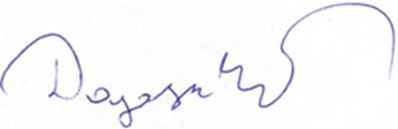 			dr. Dagonya András
felelős akkreditált közbeszerzési szaktanácsadó
                             lajstromszám: 408		5000 Szolnok, Áchim András u. 30.                 end_of_the_skype_highlightingE-mail:drdagonyaa@t-email.hu 
Szervezet neve:Székhelye:Adóilletősége (ha az nem Magyarország):Cégjegyzékszáma:Adószáma:Statisztikai számjele:Cégjegyzésre jogosult képviselő(k) neve:Cégjegyzés módja:önálló vagy együttes (a megfelelő aláhúzandó)_________________________cégszerű aláírás